Cilj: sproščeno petje že znane pesmice svojim domačim.Verjamem, da imate za svoje starše sto vprašanj v teh dnevih, ko ne moremo v šolo. Pa poskusimo z znano pesmico.Ker smo na vaji pesem peli z notnim zapisom, naredi tudi zdaj tako. Za upevanje zapoj pesem: O, banana…ki jo pojemo vsako pevsko vajo.Ritmično preberi besedilo obeh kitic pesmi Sto vprašanj.Sedaj si se spomnil-la melodije, zapoj skupaj z ritmom, upoštevaj dinamiko in tempo, pazi na jasno izgovorjavo.Petošolci, ponovite še spodnji glas.Gotovo ti je šlo telo dobro? Vse korake še enkrat ponovi.Pripravi se za »mini nastop« in pesmico zapoj pred svojimi domačimi.Vsi so bili zelo veseli tvojega nastopa. Tudi jaz ti čestitam.Ob 18h se zberite na vašem »odru« (v dnevni sob, na dvorišču ali na balkonu) in od srca skupaj zapojte. ALI SI VEDEL-a? S skupinskim petjem se v tem času karantene Italijani bodrijo tako, da se vsak večer o 18. uri zberejo na balkonih in prepevajo. 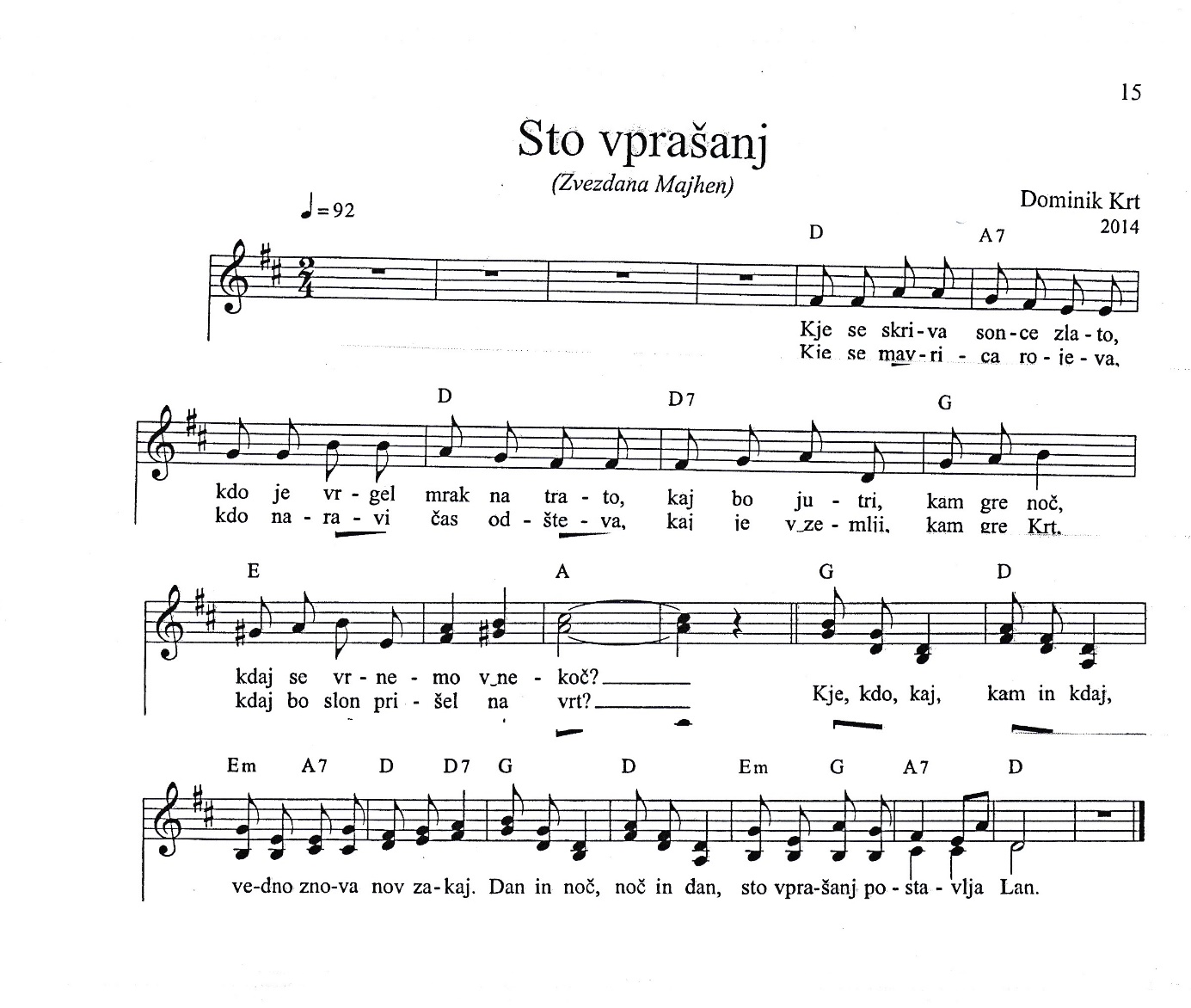 Ponedeljek,23.3.2020    OPZPonovitev pesmi : Sto vprašanj